MÁSTER EN FÍSICAEVALUACIÓN INDIVIDUAL DEL EVALUADOR DEL TRABAJO FIN DE MÁSTER(una vez finalizada la defensa)Informe emitido por el Dr/Dra.:Departamento:Al TFM presentado por D/Dª:Título:Lugar y fecha:Firmado: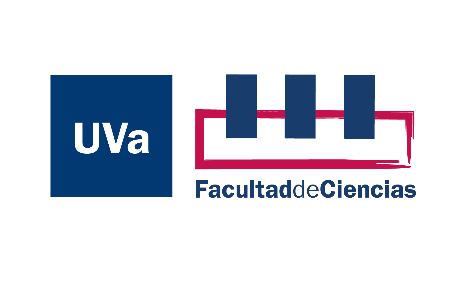 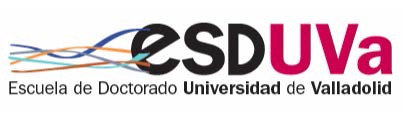 Evaluación del trabajo (utilícese en cada bloque el siguiente código: D=deficiente, B=bien, N=notable, E=excelente)Evaluación del trabajo (utilícese en cada bloque el siguiente código: D=deficiente, B=bien, N=notable, E=excelente)Aspectos formales del trabajo presentado por escrito:Corrección en la presentación del conjunto del documentoCorrección en la presentación de bibliografía y anexos (si los hubiera)Calidad de la expresión escritaAspectos relativos al contenido del TFM:Originalidad y carácter innovador, especial consideración a la no existencia de plagioInterés y transcendencia del tema tratadoExistencia de unos objetivos clarosEstructuración del TFM: esquema de desarrollo dotado de lógica internaClaridad y pertinencia de los contenidosCarácter reflexivo y argumentación internaManejo de bibliografía especializadaAspectos relativos a la defensa del TFM:Exposición bien estructurada y argumentadaCalidad de la expresión oral y seguridad en la defensaSeguridad y concreción en el debate con el Tribunal.Observaciones y comentarios: